	                   JUDEȚUL SĂLAJCOMUNA MESEŞENII DE JOSMeseşenii de Jos, nr. 41, judeţul Sălaj, e-mail: primaria@meseseniidejos.ro           tel 0260/663365, fax 0260 663355Cerere și Declaraţieprivind consimţământul persoanei vizate de prelucrare a datelor cu character personalPrimăria Comunei Meseșenii de Jos, cu sediul în Meseșenii de Jos, nr. 41, judeţul Sălaj, operator de date cu caracter personal, pentru prelucrarea datelor cu caracter personal ale persoanelor vizate ( nume, prenume, CNP, numărul şi seria cărţii de identitate, adresa de domiciliu, conturi email, imagine, telefon, etc) prin mijloace automatizate/manuale, în vederea realizării scopului specificat în declaraţie, solicită domnului/doamnei, în calitate de persoană vizată de prelucrarea datelor, consimţământul pentru prelucrarea datelor cu caracter personal. In acest sens, vă facem cunoscut faptul că datele furnizate sunt destinate prelucrării de către operator, sunt comunieate persoanei vizate sau reprezentantului legal al acesteia şi vor fi transferate către alte entităţi cu atribuţii legale, precum şi autorităţilor cu atribuţii de control. Astfel că, în vederea unei prelucrări legale, echitabile şi transparente, în scopuri determinate, precise, explicite şi legitime, într-un mod adecvat şi limitat la scopurile prelucrării, pe o durată limitată la perioada necesară îndeplinirii scopurilor, operatorul pune la dispoziţie persoanei vizate următoarele informaţii, conform Regulamentului UE nr. 679/27 aprilie 2016 privind protecţia persoanelor fizice în ceea ce priveşte prelucrarea datelor cu caracter personal şi privind libera circulaţie a acestor date şi de abrogare a Directivei 95/46/CE (Regulamentul general privind protecţia datelor - RGPD): - persoana vizată are dreptul de a cunoaşte perioada pentru care vor fi stocate datele cu caracter personal conform prevederilor legale, destinatarii sau categoriile de destinatari ai datelor, datele de contact ale responsabilului cu protecţia datelor; - persoana vizată are dreptul de a solicita accesul la datele cu caracter personal, dreptul la rectificarea sau ştergerea acestora, restricţionarea prelucrării, dreptul de a se opune prelucrării, precum şi dreptul la portabilitatea datelor; - persoana vizată are dreptul de a retrage consimţământul în orice moment, fără a afecta legalitatea prelucrării efectuate pe baza consimţământului dat înainte de retragerea acestuia; - persoana vizată are dreptul de a depune plângere în faţa unei autorităţi de supraveghere; - persoana vizată are posibilitatea de a contacta responsabilul cu protecţia datelor cu caracter personal ( DPO), prin transmiterea unei solicitări la adresa instituţiei din localitatea Meseșenii de Jos, nr.41, judeţul Sălaj. Subsemnatul/subsemnata ________________________________________ ( numele și prenumele), posesor al BI/CI seria ____,  numărul ___________ identificat(ă) cu cod numeric personal____________________ (nu e obligatoriu), cu domiciliul/resedinta în localitatea __________________ , strada ___________________, nr.____bl. ____ sc.___, judeţul _________, telefon(opţional) _________ , îmi exprim consimţământul ca Primăria Comunei Meseșenii de Jos, în calitate de operator de date cu caracter personal, să prelucreze datele cu caracter personal în scopul desfăşurării activităţilor specifice instituţiei referitoare la: □ reprezentarea înfaţa instanţelor de judecată, □ fond funciar, □ registrul agricol, □ relaţii cu publicul, □ arhivare, □ impuneri şi încasări taxe şi impozite, executare silită, plăţi, □ urbanism, cadastru, disciplina în construcţii, □ managementul proiectelor, □ monitorizare servicii publice, □ investiţii şi achiziţii publice, □ administrarea patrimoniului public sau privat, încheiere contracte, □ constatarea contravenţiilor şi aplicarea sancţiunilor, □ emitere autorizaţii/avize potrivit normelor legale, □ resurse umane, □ activităţi specifice în relaţiile cu învăţământul, □ tehnologia informaţiei şi a comunicaţiilor, □ stare civilă şi evidenţa persoanelor,□ activităţi de presă, cultură, sport, □ promovare turistică, □ audit, □ servicii administrative, □ orice alte activităţi specifice instituţiei ce derivă din alte acte normative. In acest sens, declar că am luat cunoştinţă că informaţiile din cererea depusă şi înscrisurile anexate acesteia, informaţiile din documentele existente în bazele de date a instituţiei - registrul agricol, informaţiile din dosarele de instanţă, documentele de stare civilă/cadastru/urbanism, precum şi informaţiile cuprinse în orice alt înscris vor fi prelucrate de către operatorul de date cu respectarea prevederilor Regulamentului UE nr. 679/ 2016. Declar că depun înscrisurile anexate, fiind necesare realizării scopului anterior menţionat. Declar că am fost informat de faptul că refuzul meu atrage refuzul operatorului de a încheia orice contract cu persoana mea sau de a-mi elibera documentele/ informaţiile solicitate. Totodată, declar şi faptul că am luat la cunoştinţă că datele vor fi prelucrate în mod confidenţial, în conformitate cu prevederile Regulamentului nr. 679/27 aprilie 2016 privind protecţia persoanelor fizice în ceea ce priveşte prelucrarea datelor cu caracter personal şi privind libera circulaţie a acestor date şi de abrogare a Directivei 95/46/CE (Regulamentul general privind protecţia datelor - RGPD) Subsemnatul/subsemnata declar că înainte de a semna prezenta declaraţie am citit cuprinsul acesteia, am înţeles conţinutul şi consecinţele juridice ale acesteia, iar cele declarate sunt conforme cu realitatea. 	DATA 							SEMNĂTURĂ			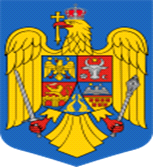 